LOOKING TO BECOME A COACH OR RENEW YOUR MEMBERSHIP?To become a registered USA Swimming coach member or to renew an existing membership, the coach must complete safety, education and background screening requirements, as well as be at least 18 years of age. USA Swimming recommends that a new coach register as a “coach member” prior to starting on the requirements. Click here for New Coach Requirements or contact your LSC Registration/Membership Chairperson for more information.MEMBERSHIP REQUIREMENT CHECKLIST Athlete Protection Training USA Swimming is committed to raising awareness about athlete protection and prevention of abuse in sport.Renewal: Every year (expires annually on 12/31)Location: USA Swimming website. Click the link belowResults Submitted: Automatically reported into the database upon successful completionCost: FreeTime: About 60 minutesLearn MoreSAFETY REQUIREMENTS 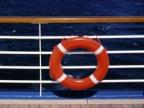 Coach members must maintain certification in CPR and Safety Training for Swim Coaches. Renewal: Every two yearsLocation: Outside provider. Click the link below for list of acceptable coursesResults Submitted: You must submit certifications to your LSC registrarCost: $19 for online course plus facility charges. Other course fees vary depending on where you obtain certificationTime: Safety Training Online Course is approximately 3 hours. Skills portions depends on instructor and course content.Learn MoreBACKGROUND CHECK REQUIREMENT All coaches are required to successfully complete a Background Check through the USA Swimming background check provider.  Renewal: Every two yearsLocation: Outside provider. Click the link below to accessResults Submitted: Automatically reported into the database upon successful completionCost: $39 the first time; subsequent checks are $19Time: A few minutesLearn MoreFoundations of Coaching Foundations101 must be completed by all new coach members.  Renewal: One time only, prior to initial coach membershipLocation:  Outside provider. Click the link below to access Results Submitted: Automatically reported into the database upon successful completionCost: $15Time: Approximately 90 minutes Foundations 201 must be completed prior to registering for second year of coach membership.Renewal: One time only, prior to 2nd year of coach membershipLocation:  Outside provider. Click the link below to access Results Submitted: Automatically reported into the database upon successful completionCost: $25Time: Approximately 5 hoursLearn MoreRules and Regulations for Swim Coaches Rules and Regulations for Swim Coaches is a 30 question online test based on the current USA Swimming Rulebook.Renewal: One time only, prior to 2nd year of coach membershipLocation:  USA Swimming website. Click the link below to access Results Submitted: Automatically reported into the database upon successful completionCost: FreeTime: Approximately 1 hour